รายละเอียดกิจกรรม Virtual Teen-Talk Project+ Series 6 ขอเชิญนักศึกษาม.อ. ทุกวิทยาเขต เข้าร่วมฟังการนำเสนอของนักศึกษาภายใต้เครือข่าย IMT-GT UNINET กับกิจกรรม "Virtual Teen-Talk Projects+ 2021" ภายใต้หัวข้อ "How Growth Mindset, Capacity-building, Networking, and Mobility would formulate global partnerships across the region?" ในวันพุธที่ 15 ธันวาคม 2564 เวลา 9.00 น. – 12.00 น. ผ่านโปรแกรม ZOOM พิเศษนักศึกษารหัส 62 และ 61(ที่ขอปลดล๊อค) จะได้รับทรานสคริปต์กิจกรรมประเภท Y3 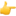 รหัส 64,63 และ 61(ที่ไม่ประสงค์ปลดล๊อค) จะได้รับทรานสคริปต์ประเภทเลือกเข้าร่วมจำนวน 3 ชั่วโมงด้วยกัน จำกัดจำนวนผู้ลงทะเบียนเข้าร่วมเพียง 500 คนเท่านั้นวัตถุประสงค์กิจกรรมเพื่อสร้างความตระหนักรู้และเข้าใจในบริบทของความหลากหลายทางสังคมและวัฒนธรรมทั้งในระดับท้องถิ่นและระดับโลก รวมถึงการพัฒนาโลกที่ยั่งยืนให้แก่นักศึกษาเพื่อส่งเสริมคุณลักษณะความเป็นนานาชาติ และพัฒนาสมรรถนะความเป็นสากลให้กับนักศึกษาเพื่อเป็นเวทีให้นักศึกษาได้แลกเปลี่ยนความรู้ ประสบการณ์ ความคิดเห็น ทัศนคติ และร่วมกันหาแนวทางพัฒนาหรือแก้ไขประเด็นปัญหาต่าง ๆ ตามเป้าหมายการพัฒนาโลกที่ยั่งยืน (SDGs) ร่วมกับเพื่อนชาวต่างชาติ และต่างมหาวิทยาลัยรูปแบบและเงื่อนไขการเข้าร่วมกิจกรรม1. จะต้องเป็นนักศึกษาที่ลงทะเบียนเข้าร่วมกิจกรรมที่ shorturl.at/oqA45 หรือ Scan QR code ใน Poster ภายในวันที่ 8 ธ.ค. 64 เท่านั้น (รับจำนวนจำกัดเพียง 500 คนแรก และระบบจะปิดรับทันทีเมื่อลงทะเบียนครบจำนวน)2. นักศึกษาต้องเข้าร่วมฟังกิจกรรม TEEN-TALK PROJECT+ Series 6 อย่างตั้งใจจนจบผ่านโปรแกรม ZOOM ในวันที่ 15 ธ.ค. 64 เวลา 09.00 - 12.00 น. โดยต้องกำหนด Username เป็น PSU-ชื่อ-สกุลภาษาอังกฤษ**ระบบจะเปิดให้ log in เข้าร่วมกิจกรรมเวลา 08.50 – 09.00 น.3. นักศึกษาจะต้องมีส่วนร่วมในการโหวตทีมนำเสนอที่ชื่นชอบ และทำแบบประเมินกิจกรรมภายในเวลา 13.00 น. ของวันที่จัดกิจกรรมนักศึกษาที่ผ่านกิจกรรมจะได้รับประกาศนียบัตรออนไลน์และทรานสคริปต์กิจกรรมจำนวน 3 ชั่วโมง ทั้งนี้ การบันทึกชั่วโมงกิจกรรม อาจใช้เวลาในการดำเนินการ 1-2 สัปดาห์นับจากวันจัดกิจกรรมหมายเหตุ- นักศึกษาที่ดำเนินการครบถ้วนตามขั้นตอนภายในระยะเวลาที่กำหนดและผ่านการประเมิน จะได้รับการบันทึกชั่วโมงกิจกรรมฯ 3 หน่วยชั่วโมง (Y3) จำกัดจำนวนนักศึกษาเข้าร่วมเพียง 500 คนแรกเท่านั้น- หากมีประเด็นสงสัย สามารถสอบถามเพิ่มเติมได้ที่ Facebook page: PSU International Affairs Office